Møtereferat  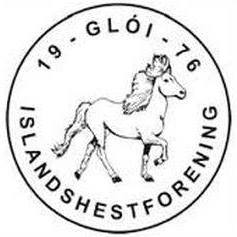 Dato: 24.04.18Møteleder: NinaSted: Hos Nina, TrondheimReferent: RannveigInnkalte deltakere:Nina, Gurli, Rannveig, Aurora, Ellen, Inga, Pernille, HeddaSendes til: alle i styretForfall: Pernille, HeddaPostes på hjemmesiden. Sak nr.TekstAnsvar1.Registrering/papirer: Registreringen i Brønnøysundregisteret er ok.Tilganger i sporti er ok.Idrettsforbundet ok.Nina2.Referat fra møter skal innom styret før publisering til medlemmer.Rannveig3.Organisasjonsplanen for klubben.Uklart for aktivitetskomiteèn- går gjennom punktvis hva som forventes av komiteèns medlemmer. I forbindelse med rideleir: mest fokus på aktiviteter/kurs. Aktivitetskomiteèn har ansvar for dette. Det trengs bedre kommunikasjon mellom medlemmene i akt.komitè og leder/styret. Styrets medlemmer må vite hva som foregår under planleggingen av aktiviteter. Notis til styret eller leder, så styret blir informert jevnlig. Søknad til midler for rekrutt-helgene: GurliSponsorgruppe for premier etc (for Trondheim) på messenger, Gurli.Hovedansvar for rekrutt-helgen på Gjervan- Marthe FInserås. Akt.komitèGurliMarthe3Alle i styre bør ha lest org.planenAlle4Medlemsundersøkelsen, gjennomgangMedlemmene ønsker flere kursKlubbjakker-sjekk ut detteVester til styretAurora og Rannveig5Regnskap Info fra kasserer/AuroraVipps blir i orden nå når Brønnøysundreg. er ok.Betaler 75 kr for hvert innskudd som gjøres, og 3,5 kr for hver regning som betales. Lag reservasjoner for bokser på sporti, boksplass betales kontant ved oppmøte for å unngå transaksjoner da boks-eiere ofte vil ha summen kontant.Kassa:Kassabeholdningen er halvert, nå skal det være kun 2000 kr i kassa. Skal KUN brukes til kioskinntektEgen kassa-ansvarlig på stevner/arrangementTrenger en kioskansvarligAurora snakker med navneforslagene til k.ansv.Faktura skal sendes på mailPunkt 2: Regning fra rosetter innkjøpt for 3-5 år fremover. Disse var leder/kasserer ikke klar over.Skal slike ting takes opp på forhånd? Hvilke rutiner skal vi har? Skal alt av innkjøp gå gjennom Aurora? Skal styre godkjenne kjøp?Store innkjøp SKAL gå gjennom styret!Medlemmer som ikke har betalt kontigent i 2017 vil ikke kunne melde seg inn igjen i år uten å ta kontakt med sporti, de må fjernes fra listen så de ikke møter en “stengt” medlemsside når de skal melde seg inn igjen.Aurora6Kurskomiteèn ved Nina for Pernille: Sammendrag for Thomaskurset- kjempetrivelig!Flere kurs med Thomas i høst, og 2 ganger til e. julAntall kurs med Disà i Innherred?går for å få Disà til å komme 2 ganger e. jul i tillegg til de som er planlagt i høstKurs med Ingeborg bør legges til Hegra for å få kurstilbud ulike steder i fylket. Kurs med Sissel Tveten i august- SteinkjerområdetMedlemsmøte med Erik samtidig som et av kursene hans i høstKursene til Anne Stine kan publiseres via Glòi om det er ønskeligKurskomiteèn7Sportskomitè ved EllenAlt klart til kveldsstevnet! Alle funksjoner er fylt opp.KM: sekretariat: OK!speaker: OK!sted: OK!Styret bør være der. Hele styret bør ha en oppgave hver.fordel oppgavene på forhånd!3 eller 5 dommere?vedtar 5 dommere Trenger premier. Kjøper pokaler!Gavepremier- Gurli får ansvar.Klubbmestere og disipliner:disiplinene slåes sammen og det kåres 1 senior, 1 junior og 1 ungdom.8Ny fane med barn og unge på hjemmesiden. Rannveig9Aktivitetskomitè ved IngaRekrutthelg: 15.-17- juni hos IngjaldOvernatting i lavoUtgangspunkt i lokale aktører, ingen instruktører i Glòi spurt ennå; Pernille eller KarenMarthe eller Ingrid?Neste rekrutthelg holdes i august i Verdal hos Anne-MartineSøk Trondheim kommune, Verdal kommune  og Sparebank 1 om støtte.- GurliAkt.komitèGurliAnnetForespørsel om et kurs kun for damer med en nedre aldersgrense. Forslag om kurs/overnatting i Tydal.Barnerytter til NM,11-13 år. Hvem sender vi? forslag om Hedda Stevne i Tydal, august? Akt.komitèStevne Tydal: EllenNeste styremøte: under KM-helga!Nina